Supplementary Materials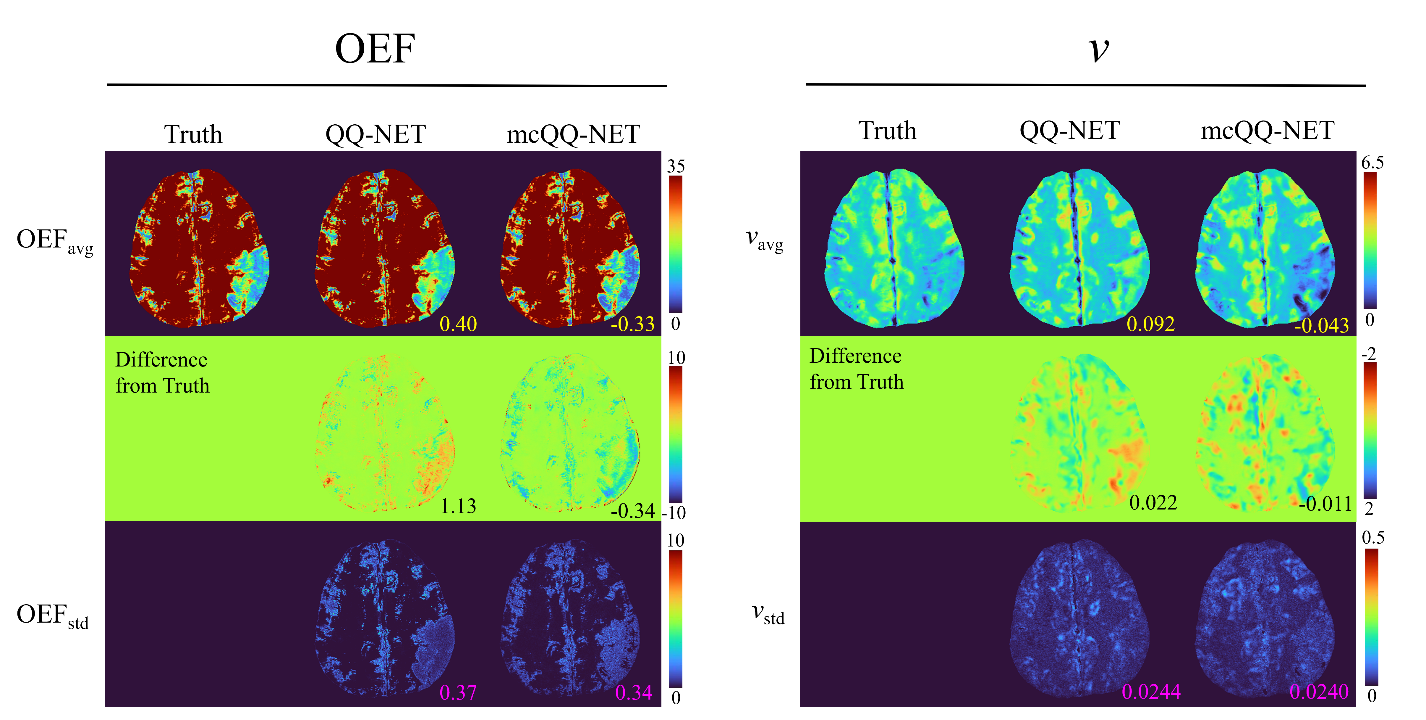 Figure S1. Comparison of OEF and v obtained by QQ-NET and mcQQ-NET in the simulated brain (Test Data 1). OEFavg and vavg indicate the average OEF and v maps, respectively, from five trials. OEFavg and vavg are shown in the unit of [%]. The numbers in yellow and black represent the mean error in the whole brain and lesion, respectively. QQ-NET showed higher OEFavg and vavg than the ground truth in low OEF lesions. Compared to QQ-NET, mcQQ-NET demonstrated a smaller bias in OEFavg and vavg in the lesion. 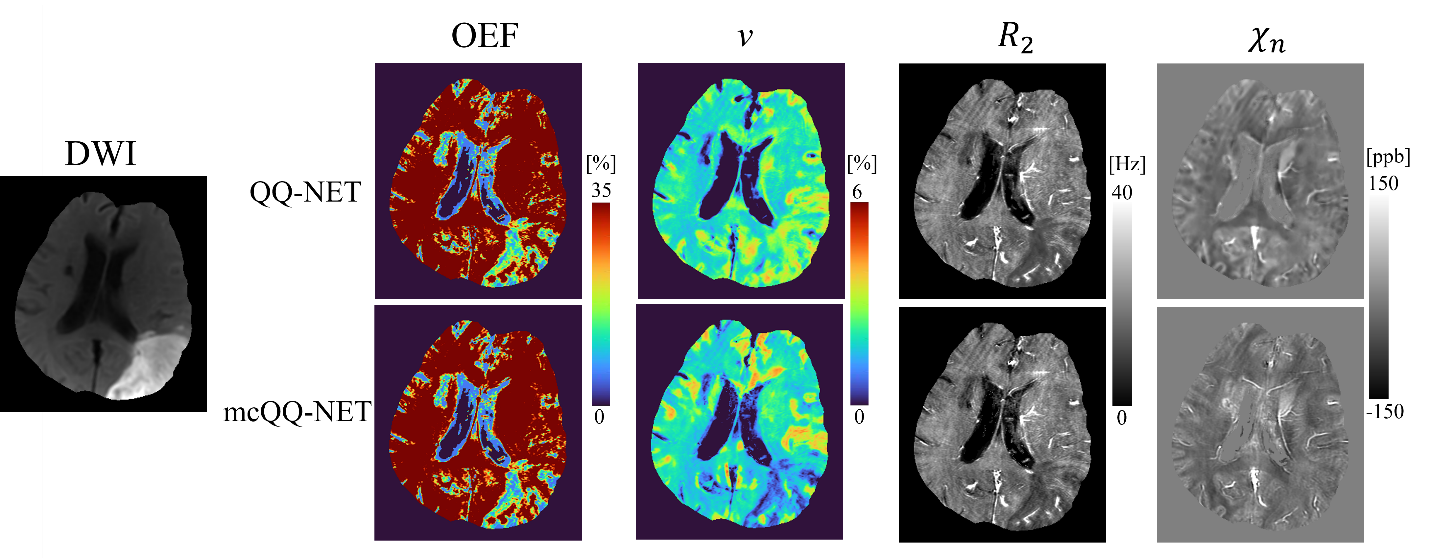 Figure S2. Comparison of OEF, v, R2, and  maps between QQ-NET and mcQQ-NET in a stroke patient imaged 4 days post stroke onset (Test Data 2). mcQQ-NET provided low OEF and low v values in the DWI-defined lesion. 